Stage en Espagne 2016.Lieu : La Pineda (entre Salou et Tarragone) à l’hôtel Estival Park.Départ le vendredi 01/04/16 vers 19hRetour : dimanche 10/04/16 avant midi.Prix : comprend le trajet en car, le logement et la formule repas de votre choix.  !! attention !! Si 2 personnes, le logement à l’hôtel dans les mêmes conditions. Bungalows : min 3 pers et max 6 pers.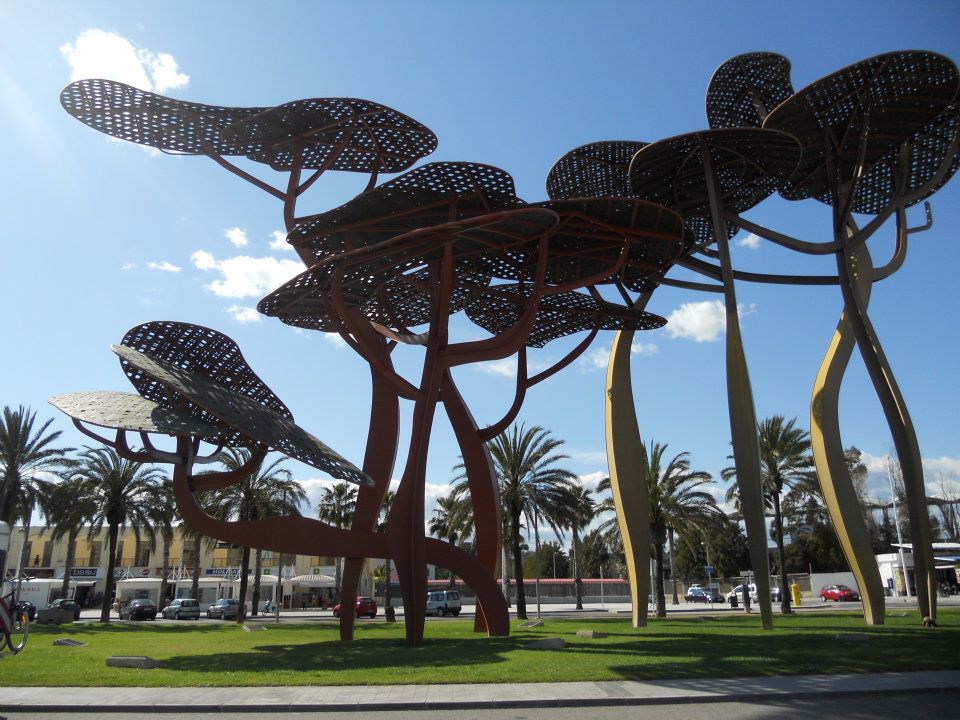 ½ pensionAll-in2 adultes377€/pers507€/pers3 adultes362€/pers496€/pers4 adultes349€/pers481€/pers5 adultes341€/pers472€/pers6 adultes335€/pers467€/pers2 adultes + 1 enfant347€/pers479€/pers2adultes + 2 enfants332€/pers465€/pers2 adultes + 3 enfants323€/pers456€/pers2 adultes + 4 enfants317€/pers451€/pers3 adultes + 1 enfant344€/pers477€/pers3 adultes + 2 enfants332€/pers464€/pers3 adultes + 3 enfants325€/pers459€/pers4 adultes + 1 enfant336€/pers469€/pers4 adultes + 2 enfants328€/pers462€/pers5 adultes + 1 enfant332€/pers464€/pers